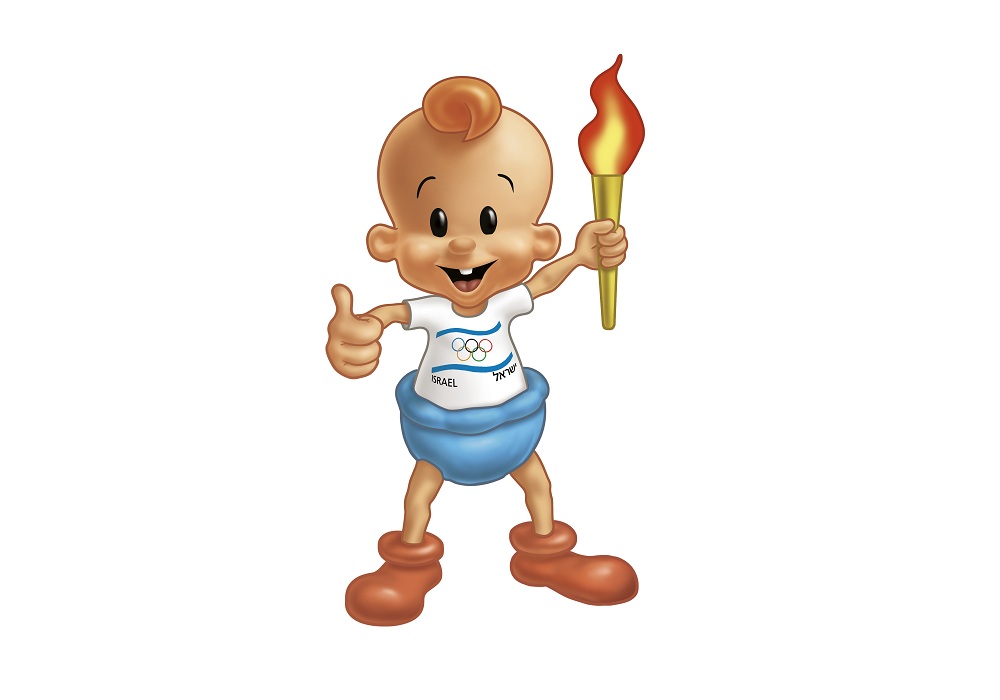 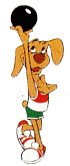 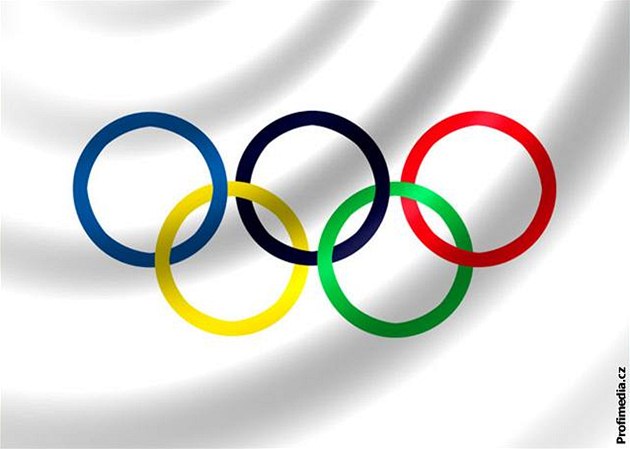   		TJ  SOKOL  TUHAŇ             			V sobotu  18.6.2016  		Od 14,00 hodin  			Na hřišti TJ Sokol Tuhaň  	Přijďte si užít spoustu legrace, zábavy a   trochu potrápit své svaly. Jsou připraveny nejen nejrůznější sportovní soutěže, jako jsou skok do dálky, skok do výšky, vrh koulí, běh, slalom a podobně ale i zábavné soutěže.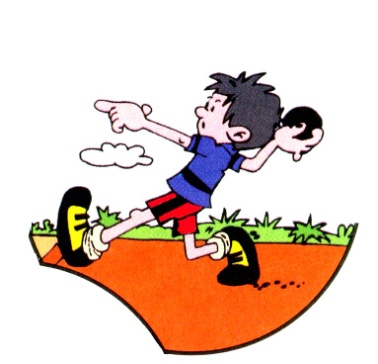   	Dobrou náladu